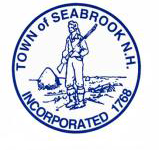 PUBLIC HEARINGZONING AMENDMENTSMINUTESDecember 19, 2017CORRESPONDENCE/ANNOUNCEMENTS/ INFORMAL HEARINGSECURITY REDUCTIONS, EXTENSIONS, ROADWAYSCase # 2016-14, Mr. Ken Sweet, 72 New Zealand Road, Request Security ReductionCase #2016-12, 603 Lafayette Road, Seabrook Emergency Room, Waterstone, Requesting a security reductionCase #2003-48, 443 State Route 286 East, Mr. Tony Rizzo, Security ReductionONGOING CASESNEW CASESCase #2017-25, George R. Staples, SR, 104 Washington Street & 168 Walton Road, Existing Residential Lot with existing home and buildings/ Existing Mobile Home Park, proposed minor lot line adjustment, Tax Map #14, Lot #6 & 62.OTHERSubcommittee Request – Assemble fees related to Route 1 developments, UpdateCapital Improvement Plan Master PlanRoute 1 updateCertified Letters to those with outstanding interest owed to the Planning Board to inform Applicants that no CO’s will be issued until invoices are paid in full.  Update